PLAN ANTICORRUPCIÓN Y DE ATENCION AL CIUDADANO - PAACVIGENCIA 2022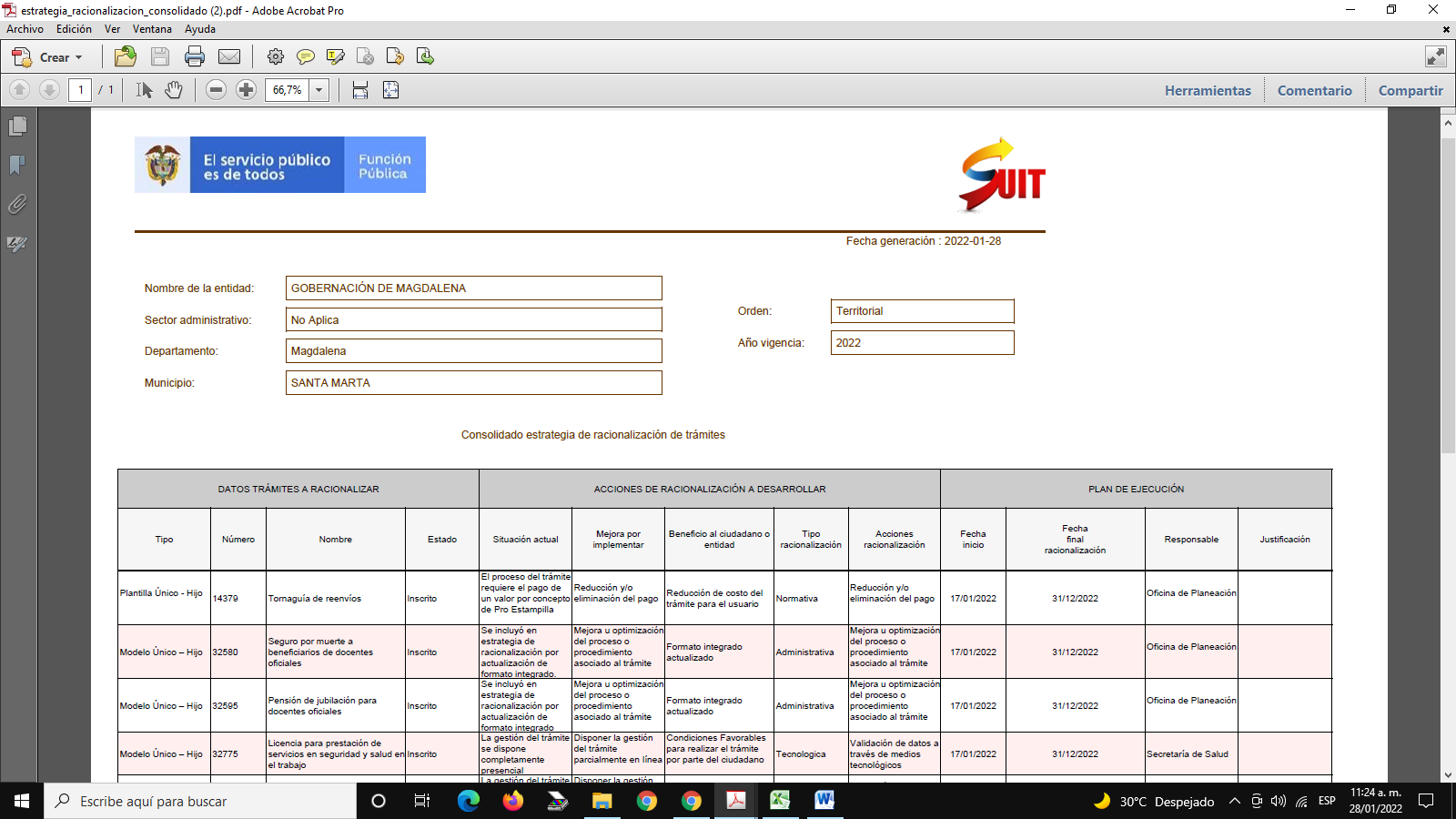 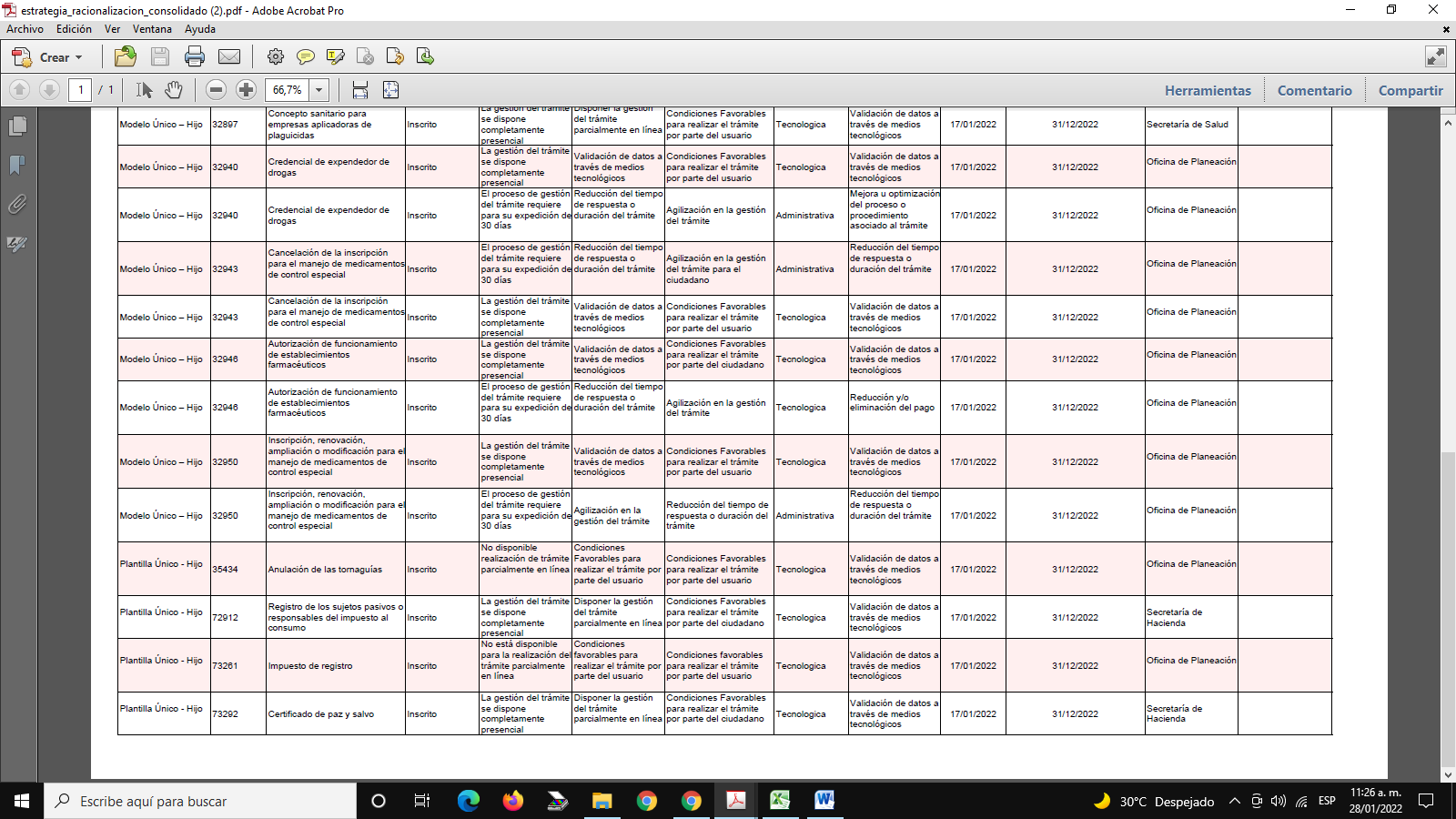 COMPONENTE 1: GESTIÓN DE RIESGO DE CORRUPCIÓNCOMPONENTE 1: GESTIÓN DE RIESGO DE CORRUPCIÓNCOMPONENTE 1: GESTIÓN DE RIESGO DE CORRUPCIÓNCOMPONENTE 1: GESTIÓN DE RIESGO DE CORRUPCIÓNCOMPONENTE 1: GESTIÓN DE RIESGO DE CORRUPCIÓNCOMPONENTE 1: GESTIÓN DE RIESGO DE CORRUPCIÓNCOMPONENTE 1: GESTIÓN DE RIESGO DE CORRUPCIÓNSUBCOMPONENTESUBCOMPONENTEACTIVIDADESACTIVIDADESMETA DEL PRODUCTORESPONSABLEFECHA PROGRAMADA DE EJECUCIÓN1Política de Administración del Riesgo1.1Revisar  la política de Gestión de Administración del riesgos por lo menos una vez al año.Política de Administración del Riesgo revisadaOficina Asesora de Planeación Enero-diciembre de 20221Política de Administración del Riesgo1.2Realizar la identificación de los riesgos del proyectosProyectos viabilizados con identificación de los riesgos inherentes a estosOficina Asesora de Planeación – Área Funcional de Banco de ProyectosEnero-diciembre de 20221Política de Administración del Riesgo1.3Capacitación en Política de Administración de Riesgos dictada a funcionarios y contratistas de la Gobernación del Magdalena.Capacitación dictadaOficina Asesora de PlaneaciónEnero-diciembre de 20222Construcción del Mapa de Riesgo de Corrupción 2.1Actualización del Mapa de Riesgos de CorrupciónMapa de Riesgo de corrupción actualizadoLíderes de procesosEnero 20223Consulta y Divulgación 3.1Someter a consulta pública el PAAC para la vigencia 2021PAAC publicado en la página web institucional y sometidos a consulta de la ciudadanía Oficina Asesora de PlaneaciónEnero 20223Consulta y Divulgación 3.2Dar respuesta a las observaciones resultantes de la consulta pública y verificar su viabilidad y aplicabilidadDocumento de respuestas generadas en la consulta públicaOficina Asesora de PlaneaciónEnero 20223Consulta y Divulgación 3.3Publicación en el Link de Transparencia y Acceso a la Información el  PAAC junto con el Mapa de Riesgo.PAAC, publicado en link de transparencia y acceso a la información públicaOficina Asesora de PlaneaciónEnero 20224Monitoreo y Revisión4.1Monitoreo a las acciones contempladas en el PAACMonitoreo realizadoLíderes de procesos – Oficina Asesora de PlaneaciónEnero-diciembre de 20225Seguimiento5.1Seguimiento al PAACTres (3) informes de seguimientos al  PAAC - mapa de riesgos  (Enero, mayo y septiembre), publicados en la página webOficina de Control InternoEnero-diciembre de 2022COMPONENTE 2: RACIONALIZACIÓN DE TRÁMITESCOMPONENTE 2: RACIONALIZACIÓN DE TRÁMITESCOMPONENTE 2: RACIONALIZACIÓN DE TRÁMITESCOMPONENTE 2: RACIONALIZACIÓN DE TRÁMITESCOMPONENTE 2: RACIONALIZACIÓN DE TRÁMITESCOMPONENTE 2: RACIONALIZACIÓN DE TRÁMITESCOMPONENTE 2: RACIONALIZACIÓN DE TRÁMITESSUBCOMPONENTESUBCOMPONENTEACTIVIDADESACTIVIDADESMETA DEL PRODUCTORESPONSABLEFECHA PROGRAMADA DE EJECUCIÓN1Sistema Único de Información de Trámites – SUIT. 1.1Identificación y Registro de Otros Procesos Administrativos (OPA’s) que ofrece la entidad en la plataforma SUITRegistro del 50% de OPA’s identificados Oficina Asesora de Planeación/Usuarios de Plataforma SUITDiciembre de 20221Sistema Único de Información de Trámites – SUIT.1.2Realizar capacitaciones para fortalecer las capacidades de servidores públicos de orden departamental y municipal en el manejo de la plataforma SUIT Realizadas 2 capacitacionesOficina Asesora de PlaneaciónFebrero-diciembre de 20222 Estrategia de racionalización de trámites implementada2.1.Diseño de la Estrategia de Racionalización de Trámites, de acuerdo con la información suministrada por parte de usuarios y responsables de trámites.Estrategia de Racionalización diseñadaOficina Asesora de PlaneaciónEnero de 20222 Estrategia de racionalización de trámites implementada2.2.Ejecutar e implementar las acciones de Racionalización de Trámites definidas.Estrategia de Racionalización Implementada 100% Oficina Asesora de PlaneaciónFebrero-diciembre de 20222 Estrategia de racionalización de trámites implementadaRealizar el monitoreo de la implementación de la Estrategia de Racionalización  Realizado monitoreo de la implementación de la Estrategia de RacionalizaciónOficina Asesora de PlaneaciónFebrero-diciembre de 20222 Estrategia de racionalización de trámites implementadaDesarrollar capacitaciones para el fortalecimiento de capacidades de servidores públicos de nivel municipal y departamental, en el diseño e implementación de la estrategia de racionalización de trámitesRealizadas 2 capacitacionesOficina Asesora de PlaneaciónFebrero-diciembre de 20222 Estrategia de racionalización de trámites implementadaRealizar Consulta a la ciudadana con el fin de conocer las inquietudes, recomendaciones u observaciones de los usuarios con respecto a los trámites que ofrece la entidad departamental en sus distintas dependencias Consulta realizadaOficina Asesora de Planeación/Usuarios de Plataforma SUIT/Oficina de Participación Ciudadana/TIC’sFebrero-diciembre de 20223Atención al Ciudadano3.1Socialización de las mejoras que se desarrollan en el marco de la implementación de la estrategia de Racionalización de Tramites.Mejoras socializadas por canales institucionales internos y medios de comunicación dispuestos por la entidad.Oficina Asesora de Planeación Febrero-diciembre de 20224Interacción trámites/ fase online 4.1Implementar el portal de trámites y servicios en línea de la Gobernación del Magdalena30% de los trámitesadministrativos en líneaOficina de Tecnología de laInformaciónDiciembre 2022COMPONENTE 3: RENDICIÓN DE CUENTASCOMPONENTE 3: RENDICIÓN DE CUENTASCOMPONENTE 3: RENDICIÓN DE CUENTASCOMPONENTE 3: RENDICIÓN DE CUENTASCOMPONENTE 3: RENDICIÓN DE CUENTASCOMPONENTE 3: RENDICIÓN DE CUENTASCOMPONENTE 3: RENDICIÓN DE CUENTASSUBCOMPONENTESUBCOMPONENTEACTIVIDADESACTIVIDADESMETA DEL PRODUCTORESPONSABLEFECHA PROGRAMADA DE EJECUCION1Información de calidad y en lenguaje comprensible1.1Elaboración, publicación y socialización Informe de Gestión 2021Un documento de informe de gestión 2021 publicado en página web a 28 de febrero/2022Jefe Oficina Asesora de Planeación, Oficina TIC28-feb-221Información de calidad y en lenguaje comprensible1.2Publicación de los avances de Planes de Acción 2021 en página web institucionalInformes de avances de Planes de acción 2021 publicados en página web a 31 enero/2022Jefe Oficina Asesora de Planeación, Oficina TIC31-ene-221Información de calidad y en lenguaje comprensible1.3Publicación de planes de acción 2022 en página web institucionalDocumentos de planes de acción 2022 de dependencias publicados en página web a 31 de enero/2022Jefe Oficina Asesora de Planeación, Oficina TIC31-ene-221Información de calidad y en lenguaje comprensible1.4Publicación de informe de avance semestral de gestión con base en planes de acción 2022 en página web institucional.Documento resumen de avance de gestión semestral 2022 publicado en página web a 30 de agosto/2022Jefe Oficina Asesora de Planeación, Oficina TIC30-ago-221Información de calidad y en lenguaje comprensible1.5Emisión mensual de avances de gestión por dependencias en programa institucional TV por TELECARIBEMínimo un programa mensual de TV por TELECARIBE  emitido con reporte de avances de gestiónOficina de Comunicaciones y Secretaría de Despacho. Con el apoyo de OAPMensual1Información de calidad y en lenguaje comprensible1.6Divulgación en redes sociales (twitter, facebook) de noticias de rendición de cuentas por sectores, mesas de trabajo, sesiones de consejos, comités y juntas.Evidencia de difusión de avances de gestión en hashtag #Rendiciondecuentas por twitterJefe Oficina Asesora de Planeación y Oficina de ComunicacionesPermanente2Diálogo de doble vía con la ciudadanía y sus organizaciones 2.1Realización de Audiencias públicas generales de rendición de cuentas a la ciudadanía de resultados de la gestión en la vigencia 2022.Una audiencia pública general celebrada en el primer trimestre de 2022.Equipo intersectorial de RPC (OAP, Secretaría General, Comunicaciones y Oficina de Participación).  30-mar-222Diálogo de doble vía con la ciudadanía y sus organizaciones 2.1Realización de Audiencias públicas generales de rendición de cuentas a la ciudadanía de resultados de la gestión en la vigencia 2022.Al menos tres dependencias realizan audiencias sectoriales de rendición de cuentas a la ciudadanía en 2022Equipo intersectorial de RPC (OAP, Secretaría General, Comunicaciones y Oficina de Participación).     A más tardar 20-dic-222Diálogo de doble vía con la ciudadanía y sus organizaciones 2.2Reunión con Consejo Departamental de Planeación vigente para socialización de avances Plan de Desarrollo Departamental 2020-2023 en la vigencia 2021Reunión realizada en el primer trimestre de 2022Jefe Oficina Asesora de Planeación  A más tardar 30-mar-222Diálogo de doble vía con la ciudadanía y sus organizaciones 2.3Convocatoria al Comité de Participación Ciudadana del Departamento a sesiones informativas y de diálogo sobre avances de la Gestión Departamental.Reunión realizada en el primer semestre de 2022Jefe Oficina Asesora de Planeación y Oficina de Participación CiudadanaA más tardar 30-jun-213Incentivos para motivar la cultura de la rendición y petición de cuentas3.1Realización de capacitación con Función Pública a funcionarios departamentales y municipales en asuntos de transparencia, anticorrupción, rendición de cuentas y atención al ciudadano. Mínimo una jornada de capacitación a funcionarios departamentales y municipales realizada.Oficina Asesora de PlaneaciónA más tardar 30-jul-213Incentivos para motivar la cultura de la rendición y petición de cuentas3.2Identificación y caracterización de grupos de valor.Caracterización de grupos de valor identificados completada a junio de 2022.Oficina de Participación Ciudadana30-jun-224Evaluación y retroalimentación a la gestión institucional 4.1Evaluación de cumplimiento e incidencia de la Estrategia Departamental de Rendición Pública de Cuentas 2022.Un documento de informe de evaluación de la estrategia socializado en Consejo de Gobierno y publicado en página web institucional.Oficina de Control Interno29-dic-224Evaluación y retroalimentación a la gestión institucional 4.2Evaluación ciudadana de la Audiencia de RPC sobre la gestión de gobierno 2021.Publicación de evaluación ciudadana de la audiencia de RPC 2021 en página web institucional.Jefe Oficina Asesora de Planeación y Oficina de Participación Ciudadana30-abr-22COMPONENTE 4: MECANISMOS PARA LA TRANSPARENCIA Y ACCESO A LA INFORMACIÓNCOMPONENTE 4: MECANISMOS PARA LA TRANSPARENCIA Y ACCESO A LA INFORMACIÓNCOMPONENTE 4: MECANISMOS PARA LA TRANSPARENCIA Y ACCESO A LA INFORMACIÓNCOMPONENTE 4: MECANISMOS PARA LA TRANSPARENCIA Y ACCESO A LA INFORMACIÓNCOMPONENTE 4: MECANISMOS PARA LA TRANSPARENCIA Y ACCESO A LA INFORMACIÓNCOMPONENTE 4: MECANISMOS PARA LA TRANSPARENCIA Y ACCESO A LA INFORMACIÓNCOMPONENTE 4: MECANISMOS PARA LA TRANSPARENCIA Y ACCESO A LA INFORMACIÓNSUBCOMPONENTESUBCOMPONENTEACTIVIDADESACTIVIDADESMETA DEL PRODUCTORESPONSABLEFECHA PROGRAMADA DE EJECUCIÓN1Transparencia activa1.1Socializar y /o Capacitar a los servidores públicos y contratista en temas de Transparencia y Lucha contra la corrupción y conflictos de Intereses, Rendición de cuentas.Capacitación realizadaOficina Asesora de PlaneaciónEnero-diciembre de 20221Transparencia activa1.2Verificación de contenidos que por ley debe tener la página web y el link de transparenciaVerificaciones de la página web y link de transparenciaOficina de Control Interno, Líder de Transparencia, Oficina Tecnología de la InformaciónBimensual1Transparencia activa1.4Requerimiento a las diferentes secretarias y oficinas sobre información a publicar y/o actualizar en la plataforma de datos abiertos.Oficios enviadosOficina de Tecnologías de la Información30 de junio de 20221Transparencia activa1.5Validación y publicación en el portal de datos abiertos los conjuntos de datos estratégicos de la entidad.Datos abiertos actualizados y publicadosOficina de Tecnologías de la Información2Transparencia Pasiva2.1Presentar informes de seguimiento a la gestión  de las PQRDSInformes  de gestión de PQRDS y atención al ciudadano presentadosSecretaría General- Área de Gestión DocumentalMensualmente3Elaboración de los instrumentos de gestión de la información3.1Vinculación de técnicos y/o tecnólogos en archivoPersonal ContratadoSecretaría General- Área de Gestión DocumentalEnero-diciembre de 20223Elaboración de los instrumentos de gestión de la información3.2Identificación y Cuantificación de los Fondos Documentales Acumulados en las dependenciasFondo Documentales Identificados Secretaría General- Área de Gestión DocumentalEnero-diciembre de 20223Elaboración de los instrumentos de gestión de la información3.3Tramitar el proceso de convalidación de las Tablas de Valoración Documental -TVD para organizar el Fondo Documental Acumulado de la entidad.Proceso de convalidación tramitadoSecretaría General- Área de Gestión DocumentalEnero-diciembre de 20223Elaboración de los instrumentos de gestión de la información3.4Tramitar el proceso de convalidación de las Tablas de Retención Documental de la entidad.Mesa de Trabajo con Archivo General de la NaciónSecretaría General- Área de Gestión DocumentalEnero-diciembre de 20223Elaboración de los instrumentos de gestión de la información3.5Incluir en el Sistema Integrado de Conservación, el plan de preservación digital a largo plazo.Inclusión del Plan de Preservación en el SICSecretaría General- Área de Gestión DocumentalEnero-diciembre de 20223Elaboración de los instrumentos de gestión de la información3.6Realizar capacitación y sensibilización en el tema de conservación documental relacionada con los soportes físicos que maneja la entidad.Talleres de capacitación realizadosSecretaría General- Área de Gestión DocumentalEnero-diciembre de 20223Elaboración de los instrumentos de gestión de la información3.7Definir el modelo de requisitos de gestión para los documentos electrónicos de la entidad.Modelo de Requisitos de Gestión definidoSecretaría General- Área de Gestión DocumentalEnero-diciembre de 20224Monitoreo del Acceso a la Información Pública4.1Publicar la información solicitada por las dependencias, de acuerdo a las especificaciones (en tiempo y ubicación) en la página web, Link de Transparencia y Acceso a la Información Pública.Información PublicadaLíderes de ProcesosEnero-diciembre de 2022Monitoreo del Acceso a la Información Pública4.2Verificar de manera permanente que la información que la página web de la gobernación cumpla con los criterios en dispuestos en la ley de transparencia y normas concordantes. Chequeo de la página y link de transparencia realizadosOficina TIC, Oficina de Control Interno, Líder de TransparenciaBimensualmenteCOMPONENTE 5: SERVICIO AL CIUDADANO COMPONENTE 5: SERVICIO AL CIUDADANO COMPONENTE 5: SERVICIO AL CIUDADANO COMPONENTE 5: SERVICIO AL CIUDADANO COMPONENTE 5: SERVICIO AL CIUDADANO COMPONENTE 5: SERVICIO AL CIUDADANO COMPONENTE 5: SERVICIO AL CIUDADANO SUBCOMPONENTESUBCOMPONENTEACTIVIDADESACTIVIDADESMETA DEL PRODUCTORESPONSABLEFECHA PROGRAMADA DE EJECUCIÓN1Estructura Administrativa y Dirección Estratégica1.1En el marco del programa de modernización de la estructura organizacional adelantar las acciones necesarias para materializar lo establecido en el artículo 17 de la Ley 2052 de 2020. Estructura Orgánica con la Oficina de Servicio al ciudadano localizada al tenor de la Ley.Despacho del Gobernador y Secretaría General31/12/20221Estructura Administrativa y Dirección Estratégica1.1En el marco del programa de modernización de la estructura organizacional adelantar las acciones necesarias para materializar lo establecido en el artículo 17 de la Ley 2052 de 2020. Estructura Orgánica con la Oficina de Servicio al ciudadano localizada al tenor de la Ley.Despacho del Gobernador y Secretaría General31/12/20221Estructura Administrativa y Dirección Estratégica1.1En el marco del programa de modernización de la estructura organizacional adelantar las acciones necesarias para materializar lo establecido en el artículo 17 de la Ley 2052 de 2020. Estructura Orgánica con la Oficina de Servicio al ciudadano localizada al tenor de la Ley.Despacho del Gobernador y Secretaría General31/12/20221Estructura Administrativa y Dirección Estratégica1.1En el marco del programa de modernización de la estructura organizacional adelantar las acciones necesarias para materializar lo establecido en el artículo 17 de la Ley 2052 de 2020. Estructura Orgánica con la Oficina de Servicio al ciudadano localizada al tenor de la Ley.Despacho del Gobernador y Secretaría General31/12/20221Estructura Administrativa y Dirección Estratégica1.1En el marco del programa de modernización de la estructura organizacional adelantar las acciones necesarias para materializar lo establecido en el artículo 17 de la Ley 2052 de 2020. Estructura Orgánica con la Oficina de Servicio al ciudadano localizada al tenor de la Ley.Despacho del Gobernador y Secretaría General31/12/20222Fortalecimiento de Los Canales de Atención2.1Habilitar la socialización de los deberes y derechos del ciudadano en las páginas web de la gobernación y la puesta en marcha de herramientas tecnológicas para atender las PQRSD y Solicitudes a través de esta canal de atenciónPágina web en funcionamiento ajustada a las exigencias de la NTC 5854 y la resolución 1519 de 2020Secretaría General /SistemasOficina de las TIC31/12/20223Talento Humano3.1Incluir en el Plan Institucional de Capacitación temáticas relacionadas con el mejoramiento del servicio al ciudadano (cultura de servicio al ciudadano, fortalecimiento de competencias para el desarrollo de la labor de servicio, innovación en la administración púbica, ética y valores del servidor público, normatividad, competencias y habilidades personales, gestión del cambio, lenguaje claro, entre otros).Acciones de fortalecimiento de la cultura de servicio al ciudadano realizadas virtual o presencialmente.Secretaría General /Oficina de Talento Humano / Capacitación y Bienestar31/12/20223Talento Humano3.3Implementar jornadas de capacitación permanente en temas relacionados con el Servicio al Ciudadano e integridad en lo público Capacitaciones permanentes implementadas.Secretaría General /Oficina de Talento Humano / Capacitación y Bienestar31/12/20223Talento Humano3.4Efectuar o actualizar la caracterización de los servidores públicos Caracterización de servidores públicos actualizadaSecretaría General /Oficina de Talento Humano / Capacitación y Bienestar31/12/20223Talento Humano3.5Incluir dentro de las jornadas de inducción y reinducción contenidos sobre la política institucional de servicio al ciudadano.Jornadas de inducción y reinducción con contenidos de servicio al ciudadano desarrolladosSecretaría General /Oficina de Talento Humano / Capacitación y Bienestar31/12/20223Talento Humano3.6Promover y apropiar el código de integridad: Valores del Servicio Público como herramienta pedagógica para fortalecer la ética en lo públicoAcciones de promoción realizadasSecretaría General /Oficina de Talento Humano / Capacitación y Bienestar31/12/20224Relacionamiento con el Ciudadano4.1Habilitar en el micrositio de servicio al ciudadano de la página web, un espacio para recaudar la percepción de los ciudadanos en el marco del portafolio de servicios que oferta la Gobernación del Magdalena1 espacio habilitado  Secretaría GeneralOficina de las TIC31/12/20225Normativo y procedimental5.1Elaboración semestralmente de informes de seguimiento a la Gestión de las PQRSD y Solicitudes que permita medir el grado de oportunidad a la atención de las mismas, e para identificar oportunidades de mejora en la prestación de los servicios. Socializarlo en la página web.2 informes semestrales elaboradosSecretaría GeneralÁrea de sistemasOficina de las TIC31/12/20225Normativo y procedimental5.2Realización de campañas informativas sobre la responsabilidad de los servidores públicos frente a los derechos de los ciudadanos4 campañas informativas realizadas mediante el uso de herramientas institucionales de comunicación internaSecretaría General31/12/2022